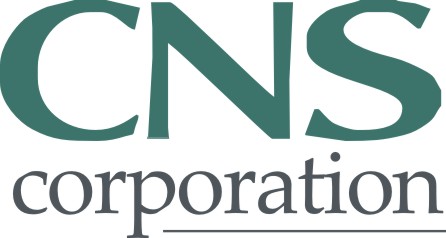 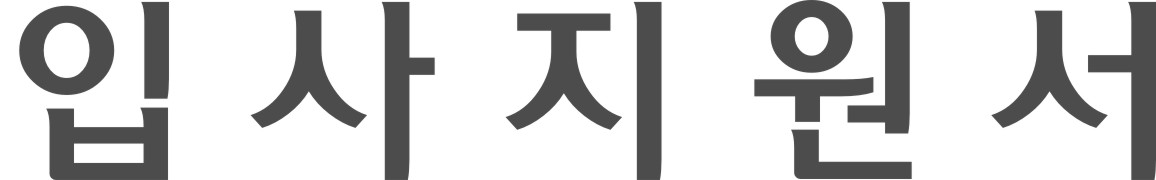 우편번호 61978광주광역시 서구 죽봉대로37, CNS비즈니스센터 9층Tel:(062)605-1400 Fax:(062)576-1401우편번호 61978광주광역시 서구 죽봉대로37, CNS비즈니스센터 9층Tel:(062)605-1400 Fax:(062)576-1401우편번호 61978광주광역시 서구 죽봉대로37, CNS비즈니스센터 9층Tel:(062)605-1400 Fax:(062)576-1401희망연봉   (필 수 기 재)  만원   (필 수 기 재)  만원성  명한글한글생년월일생년월일성  명한자한자전화(자택)전화(자택)성  명영문영문휴 대 폰휴 대 폰현 주 소현 주 소현 주 소차량소유여부차량소유여부차량소유여부희망 근무일희망 근무일(필 수 기 재)E-mailE-mailE-mail희망 근무일희망 근무일(필 수 기 재)학 력입학년월졸업년월졸업년월졸업년월출 신 교 및 전 공출 신 교 및 전 공출 신 교 및 전 공출 신 교 및 전 공비   고비   고비   고학 력학 력학 력경 력 사 항근 무 기 간근 무 기 간근 무 기 간근 무 기 간근 무 처 및 부 서근 무 처 및 부 서근 무 처 및 부 서근 무 처 및 부 서직   위직   위직   위경 력 사 항(1개월 이상 근무경력)(1개월 이상 근무경력)(1개월 이상 근무경력)(1개월 이상 근무경력)경 력 사 항경 력 사 항경 력 사 항자 격면 허취 득 일 자취 득 일 자취 득 일 자취 득 일 자종     류종     류종     류종     류시 행 청시 행 청시 행 청자 격면 허자 격면 허자 격면 허병  역복 무 기 간복 무 기 간복 무 기 간군 별군 별계 급계 급병 과미필 또는 면제사유미필 또는 면제사유미필 또는 면제사유병  역   상기 내용은 사실과 틀림없음을 확인합니다.                   성 명 :                 (서명)   상기 내용은 사실과 틀림없음을 확인합니다.                   성 명 :                 (서명)   상기 내용은 사실과 틀림없음을 확인합니다.                   성 명 :                 (서명)   상기 내용은 사실과 틀림없음을 확인합니다.                   성 명 :                 (서명)   상기 내용은 사실과 틀림없음을 확인합니다.                   성 명 :                 (서명)   상기 내용은 사실과 틀림없음을 확인합니다.                   성 명 :                 (서명)   상기 내용은 사실과 틀림없음을 확인합니다.                   성 명 :                 (서명)   상기 내용은 사실과 틀림없음을 확인합니다.                   성 명 :                 (서명)   상기 내용은 사실과 틀림없음을 확인합니다.                   성 명 :                 (서명)   상기 내용은 사실과 틀림없음을 확인합니다.                   성 명 :                 (서명)   상기 내용은 사실과 틀림없음을 확인합니다.                   성 명 :                 (서명)   상기 내용은 사실과 틀림없음을 확인합니다.                   성 명 :                 (서명)자 기 소 개 서자 기 소 개 서자 기 소 개 서성 명지원분야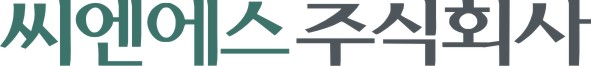  <공통기술사항>1. 학교,모임 등 프로젝트경험에서 갈등이 생겼을 때 어떻게 해결하였습니까?2. 본인이 했던 가장 양심적인 행동과 가장 비양심적인 행동에 대해 1가지씩 서술하시오.3. 자유기술사항 <공통기술사항>1. 학교,모임 등 프로젝트경험에서 갈등이 생겼을 때 어떻게 해결하였습니까?2. 본인이 했던 가장 양심적인 행동과 가장 비양심적인 행동에 대해 1가지씩 서술하시오.3. 자유기술사항 <공통기술사항>1. 학교,모임 등 프로젝트경험에서 갈등이 생겼을 때 어떻게 해결하였습니까?2. 본인이 했던 가장 양심적인 행동과 가장 비양심적인 행동에 대해 1가지씩 서술하시오.3. 자유기술사항